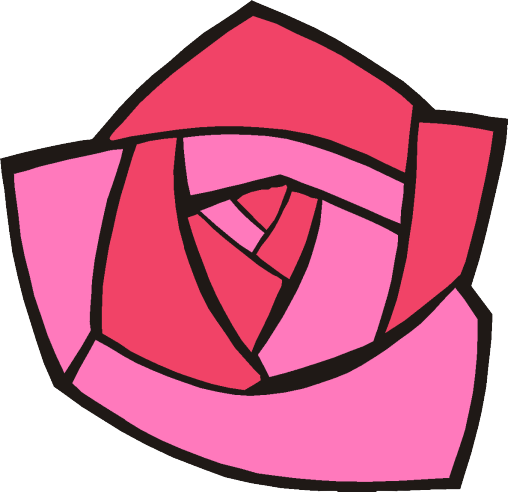 SPOŁECZNA SZKOŁA PODSTAWOWA Z ODDZIAŁAMI DWUJĘZYCZNYMI IM. MAŁEGO KSIĘCIA W TARNOBRZEGUEGZAMIN KWALIFIKACYJNY DO KLASY 7 (ODDZIAŁ DWUJĘZYCZNY)Przeczytaj tekst i uzupełnij zdania, wpisując jedno słowo w każdą lukę.Make the world a better place!Small actions can make the world better.Start with your familyDo some chores: hang out the washing or take out the rubbish. Your mum and dad will be happy.Give your parents a big hug and say you love them to make them feel good.Do something nice for other peopleInvite new neighbours to your home. Make them feel welcome.Collect money and food for charity that helps poor people.Do something for your neighbourhood tooClean up the streets with your friends so your neighbourhood can look nice.Plant trees and flowers in the park to make it more beautiful.Your parents will be happy when you do some ____________________.Make new neighbours feel welcome  – ____________________ them to your home.You can collect food and ____________________ to help poor people.Your ____________________ can be nice when you clean up the streets.More flowers and trees can make the ____________________ beautiful.Znajdź błędy w pytaniach i zapisz je w poprawnej formie.What time leaves the train?...................................................................................?How much has spent Mary?...................................................................................?Where did Jo went for holidays last year?...................................................................................?What time does she gets up every day?...................................................................................?Where are they go now?...................................................................................?Przeczytaj odpowiedzi i uzupełnij pytania, wpisując jedno słowo w każdą lukę.A: ______________ do you usually get to school?B: Usually by bus.A: Where ________________ they live in the future?B: They’ll live abroad.A: _______________ is Freddie sleeping?B: Freddie is sleeping because he’s tired.A: What ______________ she bought?B: She’s bought a dress and some T-shirts.A: How often ________________ she meet her friends in town?B: She meets them twice a week.A: When ________________ you see the film?B: We saw it last night.A: What _________________ you doing yesterday at 5 o’clock?B: I was helping my parents in the garden.A: Where ______________ they going tomorrow?B: They’re going to London tomorrow.A: Who ________________ she going to invite to her party?B: She’s going to invite all her friends.Przetłumacz na język angielski podane w nawiasach fragmenty, tak aby otrzymać logiczne i gramatycznie poprawne zdania.I think you (nie powinnaś zabierać) ______________________ your dog with you on the next holiday.(Czy interesujesz się) ____________________________________ in modern art by any chance?Look at this photo! I like the girl (która siedzi) _______________________________ next to John.Your girlfriend is (najgorszą tancerką) __________________________ in the group.We visited (kilka miast) _________________________________ in the south of France.This is the worst film that (kiedykolwiek widziałem) _____________________________________.The students (słuchali muzyki) __________________________________ when I opened the door.Please take these tablets (dwa razy dziennie) ________________________________. (Jest gorąco) _________________________________________ so take off your jacket.She (zamierza) _________________________________ visit Portugal next week.Wybierz odpowiednie reakcje (a –j) do podanych wypowiedzi. Wstaw odpowiednią literę.A: Can you give me a hand with the bags, please?B:   ______A: Would you like to cook something at home or go to a restaurant?B: ______A: Can I use your laptop, John?B: ______ .A: Are you going to have a ride?B: ______A: Do you have a different model of the photo camera?B: ______ .A: Are you free at the weekend? What about seeing the new movie?B: ______ .A: I think this singer is great. What do you think?B: ______ .A: Can I help you?B: ______A: I think you should have a rest.B: ______A: What happened to your legs?B: ______I agree with you.I don’t mind. You choose.I fell and that’s why I’ve got all these bruises.Yes, you’re right. I really feel weak.No, thanks, I’m just looking.If it doesn’t rain.Sorry, we don’t.Sorry, I need it. I’m uploading some photos now.That sounds fun.No problem.Wpisz słowo pasujące do kontekstu zdania. Kreski odpowiadają brakującym literom. I plugged in the  b _ _ _ _ _ r and made a smoothie with yoghurt and fruit.Please put the dirty plates, knives, f _ _ _ s and spoons in the dishwasher.I washed the bowl in the kitchen s _ _ k.I can't carry this table. I am not strong e_ _ _ _h.I feel awful. I ate too much chocolate. Now I've got a s_ _ _ _ _ _ _ _ _ e.Yummy! This fruit salad is d_ _ _ _ _ _ _ s.We're going to Vienna and we want to go on a g _ _ _ _d tour.Today is the h_ _ _ _ _ t day of the year! It's 38 degrees.I'd love to be an actor and be f_ _ _ _ s.Did you i_ _ _ _ e  more than three people to your party?Uzupełnij zdania odpowiednimi wyrazami lub zwrotami. Zakreśl literę a, b, c, d.Is Jamaica ......................... country in the world?warmer	b. the warmest 	c. the warmer 		d. warmestAre there ...................... apples in the basket?plenty		b. much		c. lot of		d. anyMy sister loves ....................... the guitar.play		b. to playing		c. playing 		d. played....................... you like a drink?Will		b. Won’t		c. Would		d. ShouldHow long ............................. Sam?have they known	b. they have known	c. they have knowed 	  d. have they knewThis is ......................... ball.childs’		b. children		c. children’s		d. childrensLarry...........in Australia since 2010.has leaved	b. has lived		c. have lived		d. has leftPlease bring me the bag .............. is on that chair.where		b. who			c. which		d. whatZakreśl odpowiedni przyimek, który uzupełnia zdanie tak, by było poprawne i logiczne.I like working _____ children.for		b. with		c. after		d. onShe’s really good ______ painting. One day she will be a famous artist.in		b. of		c. at		d. forMy parents are worried _____ our dog. He’s very weak.of		b. for		c. about	d. atWe’re looking _____ a good hotel for our holidays.at		b. on		c. from		d. forI’d love to go ____ a boat trip at the weekend.too		b. on		c. after		d. atI don’t know what the weather will be _____ at the weekend.out		b. of		c. for		d. likeThey went on holiday ____ June.on		b. in		c. at 		d. fromI need to be ready ______ Thursday.in		b. at		c. before	d. ofI’d like to cook a pie ____ dinner.in	b. for		c. with		d. atIt’s quite hot today, take ____ the coat.out	b. of		c. off		d. outside